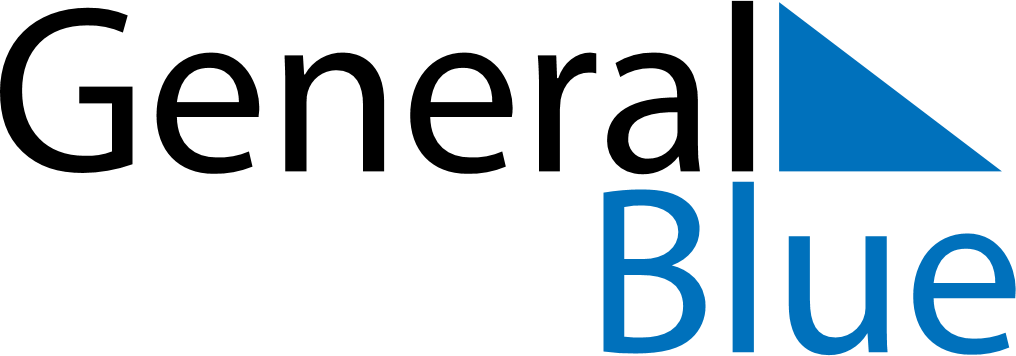 Weekly CalendarNovember 23, 2020 - November 29, 2020Weekly CalendarNovember 23, 2020 - November 29, 2020AMPMMondayNov 23TuesdayNov 24WednesdayNov 25ThursdayNov 26FridayNov 27SaturdayNov 28SundayNov 29